РЕСПУБЛИКА КРЫМРАЗДОЛЬНЕНСКИЙ РАЙОНАДМИНИСТРАЦИЯБЕРЕЗОВСКОГО СЕЛЬСКОГО ПОСЕЛЕНИЯРАСПОРЯЖЕНИЕ30  апреля 2017 года                      с. Березовка                                 № 6О запрете сжигания мусора, сухой травы  и остатков растительности  на территории Березовского сельского поселения на период весенне - летнего  пожароопасного сезона 2017 года .В соответствии с Федеральными законами от 06.10.2003 № 131-ФЗ «Об общих принципах организации местного самоуправления в Российской Федерации», от 21.12.1994 №68-ФЗ «О защите населения и территорий от чрезвычайных ситуаций природного и техногенного характера», Постановлением Правительства Российской Федерации от 30.12.2003 № 794 «О единой государственной системе предупреждения и ликвидации чрезвычайных ситуаций», Законами Республики Крым от 09.12.2014 № 25-ЗРК/2014 «О защите населения и территорий от чрезвычайных ситуаций», от 21.08.2014 № 54-ЗРК «Об основах местного самоуправления в Республике Крым» с целью обеспечения выполнения требования нормативных документов о запрете сжигания сухой травы и остатков растительности:1.Запретить  повсеместно на территории Березовского сельского поселения сжигание сухой растительности  и мусора в границах населенных пунктов на период  весенне – летнего  пожароопасного сезона 2017 года .2. Руководителям организаций, предприятий и учреждений, не зависимо от форм собственности , расположенных на территории Березовского сельского поселения, провести разъяснительные работы среди работников и учащихся учебных заведений.  3. Подготовить территорию Березовского сельского поселения и население к пожароопасному периоду, для чего:- организовать проведение работ по очистке от сгораемого мусора и сухой растительности территории предприятий, учреждений, организаций, а также  дворовых территорий жилых домов и прилегающих к ним территорий;- запретить разведение костров, сжигание сухой травы и мусора в Березовском сельском поселении на территориях предприятий, учреждений, организаций, а также  дворовых территорий жилых домов и прилегающих к ним территорий;-  усилить проведение агитационно-массовой и разъяснительной работы с населением, в том числе посредством размещения на информационных стендах Березовского сельского  поселения наглядной агитации противопожарной направленности, изготовления и распространения листовок, проведения собраний с населением, с разъяснением  требований пожарной безопасности в весенне-летний период;- по необходимости обеспечить устройство защитных полос в границах населенных пунктов, расположенных в зоне возможных пожаров;4.Жителям Березовского сельского поселения освободить пожарные проезды от строительного мусора, скирд, отходов содержания животных (навоза), автотракторной техники, прицепов и других предметов, способствующих возникновению пожаров и мешающих проезду спецтехники.5.Провести инвентаризацию источников противопожарного водоснабжения, подготовить оборудование, приспособленное для тушения пожаров.6.Виновных в нарушении настоящего распоряжения привлекать к административной ответственности в соответствии с действующим законодательством.7.Настоящее распоряжение обнародовать на информационном стенде в административном здании Березовского сельского поселения и на официальном сайте  администрации Березовского сельского поселения.8. Контроль над исполнением постановления оставляю за собой.9.Довести настоящее постановление до руководителей учреждений, предприятий, организаций.Глава администрацииБерезовского сельского поселения                                 		А.Б.Назар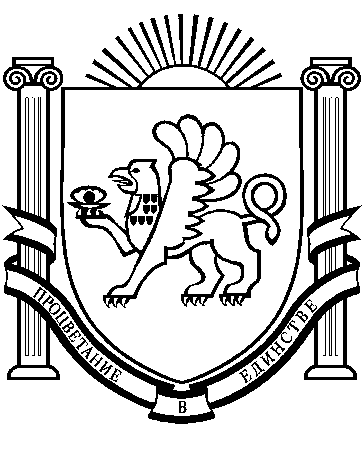 